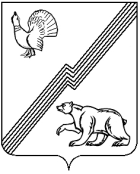 Муниципальное образование – городской округ ЮгорскХанты – Мансийского автономного округа – Югры Администрация городаУПРАВЛЕНИЕ СОЦИАЛЬНОЙ ПОЛИТИКИ ____________________________________________________________________________Приказ «_23_» _января_ 2024г.                                                                                              № _9_г. ЮгорскОб утверждении результатов оценкиэффективности и результативности выполнения муниципальных заданий на оказание муниципальных услуг (выполнения работ) в 2023 году  В целях исполнения Бюджетного кодекса Российской Федерации, на основании приказа Департамента финансов администрации города Югорска от 18.10.2019 № 37-п «Об утверждении Методики оценки эффективности и результативности выполнения муниципальных заданий на оказание муниципальных услуг (выполнения работ)»,  Приказываю:1. Утвердить результаты оценки эффективности и результативности выполнения муниципальных заданий на оказание муниципальных услуг (выполнения работ) в сфере физической культуры, спорта, работе с детьми и молодежью в 2023 году (приложение).2. Отделу по социально – экономическим программам Управления разместить полученные результаты на официальном сайте органов местного самоуправления города Югорска.3. Контроль за выполнением приказа оставляю за собой.Начальник Управления социальной политики администрации города Югорска                                                                 А.Д. ТрифоноваПриложение к приказу УСП от 23.01.2024 № _9_Пояснительная запискак результатам оценки эффективностии результативности выполнения муниципальных заданий в сфере физической культуры, спорта, работы с детьми и молодежью в 2023 годуОценка эффективности и результативности выполнения муниципальных заданий на предоставление муниципальных услуг и выполнение работ муниципальными учреждениями физической культуры, спорта, работе с детьми и молодежью была проведена на основании предоставленных отчетов подведомственных учреждений, проведенных опросов, проверок в соответствии с приказом Департамента, финансов администрации города Югорска от 18.10.2019 № 37 - п «Об утверждении Методики оценки эффективности и результативности выполнения муниципальных заданий на оказание муниципальных услуг (выполнения работ)».О качестве, востребованности и эффективности предоставления муниципальных услуг в сфере физической культуры, спорта, работе с детьми и молодежью можно судить по показателям и значениям, утвержденным в вышеуказанном приказе:«К 1» - оценка выполнения муниципального задания по критерию оценки «Полнота использования средств бюджета города Югорска на выполнение муниципального задания», которые можно оценить в разрезе плановых и фактических показателей объемов финансирования.Анализируя выполнение учреждениями объемов муниципального задания на оказание муниципальных услуг (выполнения работ) можно отметить эффективное использование денежных средств, предусмотренных на выполнение муниципальными учреждениями муниципальных услуг (выполнения работ). Денежные средства, выделенные из бюджета города Югорска на выполнение муниципального задания учреждениями физической культуры, спорта, молодежной политики в 2023 году освоены качественно в соответствии с поставленными целями.«К 2» - оценка выполнения муниципального задания на оказание муниципальных услуг (работ) по критерию «Качество оказания муниципальных услуг (выполнения работ)».К основным показателям, позволяющим судить о качестве оказания муниципальной услуги (выполнения работы) можно отнести такие, как: - доля детей, подростков, молодежи, населения города Югорска, охваченных муниципальной услугой;- количество мероприятий;- число лиц участвующих в мероприятиях;- доля лиц, прошедших спортивную подготовку на этапе начальной подготовки и зачисленных на тренировочный этап (этап спортивной специализации);- доля лиц, прошедших спортивную подготовку на тренировочном этапе (этап спортивной специализации) и зачисленных на этап совершенствования спортивного мастерства;- уровень квалификации специалистов, оказывающих услугу;- отсутствие обоснованных жалоб и замечаний от потребителей услуги. - отсутствие случаев травматизма и несчастных случаев при организации и проведении мероприятий.По результатам отчетных данных можно сказать, что муниципальные услуги (выполнения работы) по физической культуре, спорту, работе с детьми и молодежью в 2023 году выполнены качественно и в полном объеме.	 «К 3» - оценка выполнения муниципального задания на оказание муниципальных услуг (выполнения работ) по критерию «Объёмы оказания муниципальных услуг (выполнения работ)».В соответствии с муниципальными заданиями на оказание муниципальных услуг (выполнения работ) муниципальным учреждениям физической культуры, спорта и молодежной политики каждому учреждению, предоставляющему муниципальную услугу (работу) были установлены объемы предоставляемых услуг в соответствии с уставной деятельностью учреждения, и финансовыми объемами, предусмотренными на выполнение муниципального задания в соответствующем периоде.В результате предоставленных отчетов по состоянию на 31.12.2023 о результатах деятельности подведомственных учреждений в сфере физической культуры, спорта и молодежной политики проведен анализ достигнутых результатов, выполнения показателей качества и объема, предусмотренных муниципальными заданиями на оказание муниципальных услуг (работ). Деятельность подведомственных учреждений была признана эффективной. Удовлетворенность населения качеством оказания муниципальных услуг (выполнения работ), включенных в перечень (реестр) услуг, оказываемых муниципальными учреждениями физической культуры и молодежной политики соответствуют требованиям, установленным муниципальным заданием.МОЛОДЕЖНАЯ ПОЛИТИКА Муниципальная работа«Организация мероприятий в сфере молодежной политики, направленных на формирование системы развития талантливой и инициативной молодежи, создание условий для самореализации подростков и молодежи, развитие творческого, профессионального, интеллектуального потенциалов подростков и молодежи»Выполнение данной муниципальной работы в 2023 году муниципальную работу осуществляло одно учреждение, находящиеся в ведомстве Управления:-	муниципальное автономное учреждение «Молодежный центр «Гелиос».
Полнота использования средств бюджета города Югорска представлена в таблице 1.Таблица 1.Оценка выполнения муниципальной работы по критерию «Качество оказания муниципальных работ» представлена в таблице 2.Таблица 2.Оценка выполнения муниципального задания на оказание муниципальных работ по критерию «Объемы оказания муниципальных работ» представлены в таблице 3.Таблица 3.Итоговая оценка эффективности и результативности выполнения муниципального задания по муниципальной работе представлена в следующей таблице 4.    Таблица 4.Муниципальная работа «Организация мероприятий в сфере молодежной политики, направленных на гражданское и патриотическое воспитание молодежи, воспитание толерантности в молодежной среде, формирование правовых, культурных и нравственных ценностей среди молодежи»В 2023 году данную муниципальную работу осуществляло одно учреждение, находящиеся в ведомстве Управления:-	муниципальное автономное учреждение «Молодежный центр «Гелиос».
Полнота использования средств бюджета города Югорска представлена в таблице 5.Таблица 5.Оценка выполнения работ по критерию «Качество оказания муниципальных работ» представлена в таблице 6.Таблица 6.Оценка выполнения муниципального задания на оказание муниципальных работ по критерию «Объемы оказания муниципальных работ» представлены в таблице 7.Таблица 7.Итоговая оценка эффективности и результативности выполнения муниципального задания на выполнения работ по организации и проведению массовых мероприятий с детьми и молодежью представлена в следующей таблице 8. Таблица 8.Муниципальная работа «Организация досуга детей, подростков и молодежи»:- культурно  - досуговые, спортивно – массовые мероприятия;- общественные объединения;- иная досуговая деятельностьВыполнение муниципальной работы в 2023 году осуществляло муниципальное автономное учреждение «Молодежный центр «Гелиос».
Полнота использования средств бюджета города Югорска представлена в таблице 9.Таблица 9Оценка выполнения работ по критерию «Качество оказания муниципальных работ» представлена в таблице 10.Таблица 10Оценка выполнения муниципального задания на оказание муниципальных работ по критерию «Объемы оказания муниципальных работ» представлены в таблице 11.Таблица 11Итоговая оценка эффективности и результативности выполнения муниципального задания на выполнения работ представлена в следующей таблице 12.   Таблица 12.Говоря о результативности выполнения муниципальным автономным учреждением «Молодежный центр «Гелиос» муниципального задания на выполнение муниципальных услуг (работ) в сфере работы с детьми и молодежью, стоит отметить высокий уровень выполнения поставленных целей и задач, качественное предоставление услуг (работ), стопроцентное освоение выделенных денежных средств.  На сегодняшний день в городе Югорске сложилась качественная система развития социально – активной молодежи, которая находит поддержку среди учреждений и предприятий города и складывает положительный имидж развития города в целом.Основными целями реализации мероприятий в сфере работы с детьми и молодежью в городе Югорске продолжают оставаться:1) повышение эффективности реализации молодежной политики в интересах социально ориентированного развития города, которое достигаются за счет: - поддержки талантливой молодежи, молодежных инициатив;- гражданского становления и патриотического воспитания молодежи;- пропаганды здорового образа жизни, организации досуга молодежи;- поддержки деятельности молодежных общественных объединений и волонтерского движения в городе;- поддержки молодых семей, популяризации семейных ценностей.2) реализация мероприятий в области содействия занятости населению в городе Югорске.По состоянию на 31.12.2023 на территории города Югорска действует 42 молодежных общественных объединения, из них 15 волонтёрских объединений.Количество зарегистрированных волонтеров на федеральном сайте Dobro.ru - 1662 человека, из них в возрасте 8-18 лет – 623 человека, 18-35 лет - 459 человек, 35 и старше -580 человекКоличество молодых людей, принимающих активное участие в работе молодежных организаций составило 2 200 человек (АППГ – 1 800).За 2023 год активистами и волонтёрами было принято участие в 6 грантовых конкурсах, Международная Премия «Мы вместе» - 16 участников. В грантах Губернатора Ханты-Мансийского автономного округа-Югры для физических лиц приняли участие 23 жителей Югорска.В течение отчетного периода организовывались и проводились мероприятия различной направленности, которые проводились с соблюдением всех санитарно – эпидемиологических требований мероприятий различной направленности. Из наиболее значимых можно выделить такие как: 1) Комплекс мероприятий патриотической направленности: В рамках выполнения муниципальной работы осуществляется вовлечение детей, подростков и молодежи в мероприятия, направленные на гражданское и патриотическое воспитание молодежи, воспитание толерантности в молодежной среде.За 2023 год в рамках выполнения муниципальной работы было организовано 11 масштабных мероприятий (с общим охватом - 3 490 чел.) по следующим направлениям:мероприятие, посвященное «Дню памяти о россиянах, исполнявших служебный долг за пределами Отечества» (массовая акция в формате митинг);мероприятие, посвященное «Дню защитника Отечества»;акции «Красная Гвоздика», «Георгиевская ленточка», Всероссийская акция, посвященная «Дню ветеранов боевых действий», «День призывника»;мероприятия, посвященные празднованию 78-ой годовщины Победы в ВОВ;«День России», «День памяти и скорби», «День государственного флага», «День Неизвестного солдата», «День Героев Отечества», «День памяти погибших в вооруженном конфликте в Чеченской Республике».2) Мероприятия, направленные на популяризацию семейных ценностей среди молодежи, выявление талантливых и одаренных детей:В рамках выполнения муниципальной работы идет вовлечение детей и молодежи в культурно - досуговые, спортивно - массовые мероприятия молодежной политики, направленные на популяризацию семейных ценностей, активную само занятость среди молодежи и организацию личного досуга.Из наиболее значимых в отчетном периоде можно отметить:чествование первого новорожденного ребенка в 2023 году;«День студента»;муниципальный этап окружного конкурса «Семья основа государства», «Семья года Югры 2023»; акции «Космический забег», «Семейные ценности»;«Международный день защиты детей», «День молодежи», семейный фестиваль «Брусника», «День семьи, любви и верности», «Молодой изобретатель», «День матери», «День добровольца, Встреча активистов города с главой города Югорска.Организацию и проведение массовых мероприятий с детьми и молодежью, создание условий в сфере трудоустройства и занятости подростков и молодежи обеспечивает МАУ «Молодежный центр «Гелиос».В рамках уставной деятельности в рамках выполнения муниципальных услуг (работ) учреждение осуществляет временное трудоустройство несовершеннолетних и выпускников высших учебных заведений. В течение 2023 года на временную работу в рамках выполнения муниципального задания на оказание муниципальных услуг (работ) было трудоустроено 445 человек, из них: - организация временного трудоустройства несовершеннолетних в возрасте от 14 до 18 лет в свободное от учебы время и молодежных – 444 несовершеннолетних (384 несовершеннолетних в рамках организации временного трудоустройства и 60 несовершеннолетних в рамках организации деятельности молодежных трудовых отрядов); - организация временного трудоустройства выпускников профессиональных образовательных организаций и образовательных организаций высшего образования в возрасте до 25 лет - 1 человек.100% временных рабочих прошли первичный медосмотр при трудоустройстве.На базе МАУ «МЦ «Гелиос» продолжило свою работу Мультимедийное агентство. В рамках выполнения муниципальной работы, учреждение занимается вовлечением детей и молодежи в мероприятия социально-консультационной направленности, осуществляется комплексная помощь населению, направленная на исследование интересов, способностей, работоспособности, а также на диагностику личностных свойств, профессиональных предпочтений и склонностей тестируемых. Основными направлениями деятельности стало:конструирование – конструирование в практике профессиональной самореализации подростков и молодежи; Swift - практики программирования в профессиональной самореализации подростков и молодежи; рисование 3D ручкой - практики профессиональной 3D моделирование и печать на 3D принтере - практики профессиональной самореализации подростков и молодежи электроника для начинающих Arduino - практики программирования в профессиональной самореализациибумажное моделирование основы финансовой грамотности. Количество посещений в отчетном периоде составило 5 009 человек.Основной задачей учреждения является развитие комфортных условий для самореализации молодежи на базе МАУ «МЦ «Гелиос», что позволит повысить уровень социальной вовлеченности детей и молодежи города Югорска.Важными задачами учреждения в последующие годы останутся выполнение муниципального задания, сохранение штатной численности учреждения, объемов выпускаемой продукции. На 2023 год сформирован комплексный план мероприятий по реализации направлений государственной молодежной политики на территории города Югорска, согласно которому, предполагается 100% исполнение муниципального задания на заданный период. Для большего охвата направлений молодежной политики планируется развивать новые направления в деятельности учреждения.Благодаря сотрудничеству учреждения с организациями города Югорска, в целях повышения профориентационного эффекта для молодежи, планируется увеличить количество профессий для временно трудоустроенных несовершеннолетних в трудовые отряды МАУ «МЦ «Гелиос», дать возможность познакомиться подросткам с такими профессиями как: работник по благоустройству территории, озеленитель, библиотекарь, маляр, копировщик, делопроизводитель, вожатый. В целях расширения перечня услуг планируется организация собственного производства по печати широкоформатных баннеров; организация рекламных мест; предоставление услуг по ремонту и монтажу световых конструкций. Также планируется расширение каналов сбыта продукции — это реализация через онлайн – магазин и социальные сети.Кроме запланированных мероприятий согласно Плану, в мультимедийном агентстве планируется:реализовать мероприятия в рамках проекта «Пушкинская карта»;реализация проекта «Игрология», в рамках которого проводится фестиваль настольных игр, игра «Мафия»; функционирует клуб настольных игр на базе мультимедийного агентства. В целях реализации проектов, мероприятий вне Плана предполагается привлечение дополнительных источников финансирования в виде грантов, софинансирования со стороны предпринимателей города Югорска. Муниципальная услуга «Реализация дополнительных общеразвивающих программ»С целью обеспечения единства принципов системы персонифицированного финансирования в автономном округе, обеспечения оказания муниципальных услуг в социальной сфере по реализации дополнительных общеразвивающих программ, учреждения города Югорска, осуществляющие образовательную деятельность по реализации программ дополнительных общеразвивающих программ с 01.01.2023 в своей деятельности руководствуются Правилами персонифицированного финансирования дополнительного образования детей в Ханты – Мансийском автономном округе – Югре, утвержденными приказом Департамента образования и науки Ханты – Мансийского автономного округа – Югры от 04.07.2023 № 10-П-1649.  В рамках реализации вышеуказанного Приказа подведомственным учреждениям была добавлена новая муниципальная услуга «Реализация дополнительных общеразвивающих программ», позволяющая предоставлять муниципальные услуги в социальной сфере по реализации дополнительных общеразвивающих программ (либо ее части) в соответствии с социальным сертификатом, который дает право ребенку либо его родителю на оплату одной услуги по реализации дополнительной образовательной программы за счет средств социального сертификата.Полнота использования средств бюджета города Югорска представлена в таблице 13.Таблица 13Оценка выполнения работ по критерию «Качество оказания муниципальных работ» представлена в таблице 14.Таблица 14Оценка выполнения муниципального задания на оказание муниципальных работ по критерию «Объемы оказания муниципальных работ» представлены в таблице 15.Таблица 15Итоговая оценка эффективности и результативности выполнения муниципального задания на выполнения работ представлена в следующей таблице 16.   Таблица 16.Справочно:Муниципальное автономное учреждение «Молодежный центр «Гелиос»В 2023 года в рамках муниципального социального заказа Мультимедийное агентство учреждения оказало услуг на 1 009,5 человеко-часов (91,5% от плана на 2023 год – 1 103 человеко-часов). Неисполнение показателей связано с расторжением договоров с потребителями на услуги по муниципальному социальному заказу, а также невозможностью заключения новых договоров в автоматизированной информационной системе (АИС ПДО).В системе АИС ПДО за период июль – декабрь 2023 г. заключено 67 договоров, из них: договора ПФ – 37 шт. и договора на платной основе – 11 шт., 20 в рамках реализации программы «Основы финансовой грамотности» лагеря труда и отдыха.По количеству посещений по программам дополнительного образования всего из них:Муниципальное бюджетное учреждение дополнительного образования спортивная школа «Центр Югорского спорта»В 2023 году МБУ ДО СШ «Центр Югорского спорта» продолжают реализовываться 10 дополнительных общеобразовательных общеразвивающих программ в области физической культуры и спорта. Все программы прошли сертификацию и внесены в реестр сертифицированных программ.На конец 2023 года проведено по дополнительным общеобразовательным общеразвивающим программам 12 281,66 человека/часов.Муниципальная услуга«Организация отдыха детей и молодежи»Ежегодно для детей и подростков города организуется отдых и оздоровление как на базе учреждений, расположенных на территории города Югорска:- лагеря с дневным пребыванием детей на базе учреждений социальной сферы;- санаторий – профилакторий общества с ограниченной ответственностью «Газпром трансгаз Югорск», так и за его пределами в климатически благоприятных зонах (детские оздоровительные лагеря). В 2023 году муниципальную услугу по организации отдыха детей и молодежи оказывало 2 учреждения физической культуры, спорта, работе с детьми и молодежью:- муниципальное автономное учреждение «Молодежный центр «Гелиос»;- муниципальное бюджетное учреждение дополнительного образования спортивная школа «Центр Югорского спорта». На базе муниципального автономного учреждения «Молодежный центр «Гелиос» была организована работа:- лагеря с дневным пребыванием детей в период весенних и осенних каникул;- работа лагеря труда и отдыха в период летних каникул;- организован отдых и оздоровление детей на базе санатория – профилактория общества с ограниченной возможностью «Газпром трансгаз Югорск»;- организована отправка организованных групп детей в детские оздоровительные лагеря, расположенные в климатически благоприятных зонах России.На базе муниципального бюджетного учреждения дополнительного образования детей спортивная школа «Центр Югорского спорта» была организована работа лагеря с дневным пребыванием детей в период летних каникул.Таблица № 17 Выделенные бюджетные ассигнования были освоены на 100,0%.Оценка эффективности по показателю: Полнота использования средств бюджета города Югорска на выполнение муниципального задания» (К1).Таблица №18 Оценка выполнения муниципальной услуги по показателю «Качество оказания муниципальных услуг»Таблица №19Оценка выполнения муниципальной услуги по показателю: «Объемы оказания муниципальных услуг» представлены в таблице 20.	     Таблица № 20Итоговая оценка эффективности и результативности выполнения муниципального задания по муниципальной услуге «Организация отдыха детей и молодежи» представлена в таблице № 21Таблица №21Услуги по организации отдыха и оздоровления детей предоставлялись в соответствии со всеми требованиями, предъявляемыми к организации данной формы. Охват детей в рамках муниципального задания по линии 280 ГРБС составил – 512 человек, включая:- 131 человек – лагерь с дневным пребыванием детей на базе муниципального бюджетного учреждения дополнительного образования спортивная школа «Центр Югорского спорта»;- 105 человек – лагерь на базе муниципального автономного учреждения «Молодежный центр «Гелиос», из них:45 человек – лагерь с дневным пребыванием детей в период весенних и осенних каникул60 человек – лагерь труда и отдыха в период летних каникул;- 50 человек на базе санатория-профилактория ООО «Газпром трансгаз Югорск»;- 226 несовершеннолетних на базе детских оздоровительных лагерей, расположенных за пределами города Югорска (выездной отдых).География отдыха за пределами города в 2023 году выглядела следующим образом:- детский оздоровительный лагерь «Энергетик» Краснодарский край (Анапа) – 120 чел.;- детский оздоровительный лагерь «Горное ущелье», респ. Башкортостан – 37 чел.;- детский оздоровительный лагерь «Абзаково» Республика Башкирия - 24 чел.;- детский оздоровительный лагерь «Окуневские зори» Советский район - 45 чел.Всего по муниципальному заданию за 2023 год оказано 512 услуг.Организация отдыха и оздоровления детей осуществлялась с соблюдением всех санитарно – эпидемиологических требований и предписаний. Случаев травматизма и несчастных (страховых) случаев при проведении оздоровительной кампании не выявлено.ФИЗИЧЕСКАЯ КУЛЬТУРА И СПОРТ Существенное влияние на нравственное и физическое состояние жителей города оказывает функционирование и развитие физкультурно-спортивного движения в городе. Условия для развития на территории города физической культуры и спорта обеспечивает деятельность муниципального учреждения спортивной направленности, ведомственные учреждения физкультурно-оздоровительные и культурно-спортивные комплексы ООО «Газпром трансгаз Югорск». Создание единого соревновательного пространства в городе играет важную роль в привлечении населения к систематическим занятиям физической культурой и спортом.В городе Югорске сформирована сеть учреждений, реализующих развитие физической культуры и спорта, включающая в себя:- муниципальное бюджетное учреждение дополнительного образования спортивная школа «Центр Югорского спорта»;- сеть ведомственных учреждений общества с ограниченной ответственностью «Газпром трансгаз Югорск»;- филиал окружного «Центра спорта инвалидов Югры» в городе Югорске.Реализация мероприятий по физической культуре и спорту осуществляется в рамках муниципальной программы города Югорска «Развитие физической культуры и спорта», основным исполнителем которой является Управление социальной политики администрации города Югорска, в ведомстве которого находится муниципальное бюджетное учреждение дополнительного образования спортивная школа «Центр Югорского спорта» (далее – МБУ ДО СШ «ЦЮС»), которое занимается непосредственно полномочиями по выполнению муниципальных услуг (работ) по физической культуре и спорту.  Муниципальная услуга«Спортивная подготовка по олимпийским видам спорта»(до 01.05.2023)«Реализация дополнительных образовательных программ спортивной подготовки по олимпийским видам спорта» (с 01.05.2023)В 2023 году муниципальное задание по выполнению данной муниципальной услуги было возложено на МБУ ДО СШ «Центр Югорского спорта».До 01.05.2023 года учреждение предоставляло муниципальную услугу по «Спортивной подготовке по олимпийским видам спорта». В соответствии с изменениями в Федеральный закон от 30.04.2021 № 127-ФЗ «О физической культуре и спорту в Российской Федерации» от 01.01.2023 все спортивные учреждения наделяются статусом образовательных организаций, при котором спортивные школы свою ведомственную принадлежность не теряют.На основании постановления администрации города Югорска от 24.04.2023 № 529-п «О переименовании муниципального бюджетного учреждения спортивная школа олимпийского резерва «Центр Югорского спорта» и утверждения устава в новой редакции» учреждение было переименовано в муниципальное бюджетной учреждение дополнительного образования спортивная школа «Центр Югорского спорта» и были введены новые муниципальные услуги.Оценка эффективности и результативности выполнения муниципального задания на предоставление муниципальной услуги муниципальными учреждениями физической культуры, спорта, работе с детьми и молодежью была проведена на основании предоставленных отчетов учреждений, проведенных опросов, проверок в соответствии с приказом Департамента финансов администрации города Югорска от 18.10.2019 № 37-п «Об утверждении Методики оценки эффективности и результативности выполнения муниципальных заданий на оказание муниципальных услуг (выполнения работ)».О качестве, востребованности и эффективности предоставления муниципальных услуг в сфере физической культуры, спорта, работе с детьми и молодежью можно судить по показателям и значениям, утвержденным в вышеуказанном приказе. Полученные данные представлены ниже.Опенка эффективности по показателю:«Полнота использования средств бюджета города Югорска на выполнение	муниципального задания» (К1).Таблица №22 Оценка выполнения муниципальной услуги по показателю:
«Качество оказания муниципальных услуг»		Таблица №23Оценка выполнения муниципальной услуги по показателю «Объемы оказания муниципальных услуг» представлены в таблице:Таблица №24Все бюджетные ассигнования в 2023 году были направлены на создание благоприятных условий, способствующих здоровому образу жизни населения городского округа и повышение качества оказания муниципальных услуг в сфере физической культуры и массового спорта.Приоритетными направлениями при этом являлись:-	привлечение детей, подростков и молодежи к систематическим занятиям физической культурой и массовым спортом;      			- проведение тренировочных занятий;- пропаганда физической культуры и спорта среди населения.Итоговая оценка эффективности и результативности выполнения муниципального задания по муниципальной услуге «Спортивная подготовка по олимпийским видам спорта» представлена в таблице № 25: Таблица№25Анализируя выполнение учреждениями объемов, муниципального задания на оказание муниципальных услуг стоит отметить, стопроцентное использование денежных средств, предусмотренных на выполнение муниципальным учреждением муниципальных услуг. Денежные средства, выделенные на выполнение муниципального задания в 2023 году освоены качественно и в полном объеме.Муниципальная услуга«Спортивная подготовка по неолимпийским видам спорта»(до 01.05.2023)«Реализация дополнительных образовательных программ по неолимпийским видам спорта»(с 01.05.2023)В 2023 году муниципальное задание на выполнение муниципальной услуги осуществлялось муниципальным бюджетным учреждением дополнительного образования спортивная школа «Центр Югорского спорта».До 01.05.2023 года учреждение предоставляло муниципальную услугу по «Спортивной подготовке по олимпийским видам спорта». В соответствии с изменениями в Федеральный закон от 30.04.2021 № 127-ФЗ «О физической культуре и спорту в Российской Федерации» от 01.01.2023 все спортивные учреждения наделяются статусом образовательных организаций, при котором спортивные школы свою ведомственную принадлежность не теряют.На основании постановления администрации города Югорска от 24.04.2023 № 529-п «О переименовании муниципального бюджетного учреждения спортивная школа олимпийского резерва «Центр Югорского спорта» и утверждения устава в новой редакции» учреждение было переименовано в муниципальное бюджетной учреждение дополнительного образования спортивная школа «Центр Югорского спорта» и были введены новые муниципальные услуги.	Опенка эффективности по показателю «Полнота использования средств бюджета города Югорска на выполнение муниципального задания» (К1).Таблица №26Оценка выполнения муниципальной услуги по показателю «Качество оказания муниципальных услуг»		Таблица №27Оценка выполнения муниципальной услуги по показателю «Объемы оказания муниципальных услуг» представлены в таблицеТаблица №28Все бюджетные ассигнования в 2023 году были направлены на создание благоприятных условий, способствующих здоровому образу жизни населения городского округа и повышение качества оказания муниципальных услуг в сфере физической культуры и массового спорта.Приоритетными направлениями при этом являлись:-	привлечение детей, подростков и молодежи к систематическим занятиям физической культурой и массовым спортом;      			- проведение тренировочных занятий;- пропаганда физической культуры и спорта среди населения.Итоговая оценка эффективности и результативности выполнения муниципального задания по муниципальной услуге «Спортивная подготовка по неолимпийским видам спорта» представлена в таблице № 29: Таблица№29Анализируя выполнение учреждением объемов, муниципального задания на оказание муниципальных услуг стоит отметить, стопроцентное использование денежных средств, предусмотренных на выполнение муниципальным учреждением муниципальных услуг. Денежные средства, выделенные на выполнение муниципального задания освоены качественно и в полном объеме.По состоянию на 01.01.2024 количество спортивных сооружений города Югорска составляет 131 единиц, в том числе муниципальных - 88 (на 01.01.2023 - 127, в том числе 85 муниципальных) на базе которых развивается 43 вида спорта. В течение года введены в эксплуатацию следующие спортивные объекты:- «Умная площадка» по ул. 40 лет Победы, д. 20;- спортивная площадка на основе хоккейного корта по ул. Ленина, д. 24;- спортивная площадка с тренажерами и сектором для метания ул. Мира, д. 50;- турниковый комплекс в парке по ул. МенделееваОсновной деятельностью МБУ ДО СШ «Центр Югорского спорта» продолжает оставаться создание условий для систематических занятий спортом, совершенствования спортивного мастерства лиц, проходящих спортивную подготовку обусловленных спецификой спорта, пополнения составов сборных команд и достижения максимально высоких результатов в соревновательной деятельности. Привлечение к специализированной спортивной подготовке наибольшего числа перспективных спортсменов для достижения ими высоких и постоянных результатов, которые позволяют войти в состав сборных команд региона, России, мира. Муниципальное бюджетное учреждение дополнительного образования спортивная школа «Центр Югорского спорта» осуществляет тренировочный процесс по следующим программам: Реализация программ по спортивно оздоровительной работе и дополнительным общеразвивающим программам осуществляется в период с 01 сентября по 31 мая, по дополнительным образовательным программам спортивной подготовки с 01 сентября по 31 августа. Увеличение дополнительных образовательных программ спортивной подготовки в связи с открытием нового вида спорта (чир-спорт).Уменьшение программ по спортивно-оздоровительной работе и численности занимающихся произошло в связи с переходом учреждения в дополнительное образование, программы, реализуемые с занимающимися старше 18 лет переведены в работы.  Снижение количества дополнительных общеразвивающих программ связано с переходом спортсменов из спортивно-оздоровительных групп в группы спортивной подготовки, а также в связи с отсутствием набора детей (художественная гимнастика (дошкольники, школьники), плавание (дошкольники). Муниципальное бюджетное учреждение дополнительного образования спортивная школа «Центр Югорского спорта» осуществляет тренировочный процесс по следующим программам: оздоровительные услуги – 39 недель;спортивной подготовки – 52 недели. В СШ «Центр Югорского спорта» в рамках муниципального задания организована реализация дополнительных образовательных программ по олимпийским и неолимпийским видам спорта:Наличие физкультурных залов, отвечающих всем требованиям и нормам, способствует возможности проведения в городе Югорске спортивных мероприятий различного уровня, что в свою очередь позволяет привлечь дополнительные доходы для учреждения и города в целом. В вечернее время и выходные дни проводятся тренировочные занятия, городские и окружные спортивно-массовые мероприятия с молодежью и взрослым населением города по различным видам спорта, проводятся уроки по физической культуре со студентами Югорского политехнического колледжа.Ведется работа по укреплению материально-технической базы существующих клубов и рассматривается возможность о создании новых. В летний период данная работа ведется, путем привлечения учителей физической культуры и тренеров-преподавателей не выезжающих за пределы города на спортивные площадки в микрорайонах города.Осуществляются мероприятия по следующим направлениям:- укрепление материально-технической базы муниципальных учреждений физической культуры и спорта путем приобретения спортивного оборудования и инвентаря;- проведение тренировочных мероприятий и тренировочных сборов в соответствии с требованиями федеральных стандартов спортивной подготовки.Количество систематически занимающихся физической культурой и спортом – 25 097 человек, что составляет 65,0% от общей численности населения муниципального образования (АППГ – 22 872 человек, 61,5% от общей численности населения города). Муниципальная работа  «Организация и проведение официальных спортивных мероприятий»В 2023 году муниципальное задание на выполнение работ по организации и проведению официальных спортивных мероприятий предоставлялось муниципальным бюджетным учреждением дополнительного образования спортивная школа «Центр Югорского спорта».Оценка эффективности и результативности выполнения муниципального задания на выполнение работ муниципальным учреждением физической культуры, спорта была проведена на основании предоставленных отчетов учреждения, проведенных опросов, проверок в соответствии с приказом Департамента финансов администрации города Югорска от 18.10.2019 № 37-п «Об утверждении Методике оценки эффективности и результативности выполнения муниципальных заданий на оказание муниципальных услуг (выполнения работ)».О качестве, востребованности и эффективности выполнения работ в сфере физической культуры, спорта можно судить по показателям и значениям, утвержденным в вышеуказанном приказе. Полученные данные представлены ниже:	Опенка эффективности по показателю Полнота использования средств бюджета города Югорска на выполнение муниципального задания (К1).Таблица №30Оценка выполнения муниципальной работы по показателю «Качество оказания муниципальных работ»Таблица №31Оценка выполнения работы по показателю «Объемы оказания муниципальных работ» представлены в таблицеТаблица №32Итоговая оценка эффективности и результативности выполнения муниципального задания по выполнению работ по организации и проведению спортивно - массовых мероприятий городского и регионального уровня на территории города Югорска представлена в таблице № 33: Таблица№33Справочно:За отчетный период в рамках муниципального задания на территории города было организовано и проведено 215 спортивно-массовых мероприятий (городского уровня - 177, регионального - 29, всероссийского - 9), в которых приняло участие 17 248 человек, из них 2 870 спортсменов МБУ ДО СШ «ЦЮС», 10 228 спортсменов г. Югорска и 4 150 спортсменов из других городов, количество сотрудников, принявших участие в судействе составило 819чел.Из наиболее ярких мероприятий можно выделить следующие: Всероссийские соревнования по мини-футболу «Первенство Уральского, Сибирского и Приволжского федеральных округов» среди юношей; Открытая Всероссийская массовая лыжная гонка «Лыжня России  - 2023»; Всероссийские соревнования по мини-футболу среди юношей; Зональные Первенства ХМАО-Югры по мини-футболу; Открытый региональный турнир по тхэквондо;Лига Урала и Сибири по баскетболу «Вита» среди девочек; Открытое Первенство города Югорска по дзюдо среди юношей; межрегиональные соревнования по художественной гимнастике «Россыпи Югры»; спартакиада работников налоговых органов ХМАО-Югры; региональный этап Всероссийских спортивных игр школьников «Президентские спортивные игры»;Всероссийский день бега «Кросс Нации 2023»;Всероссийские соревнования по художественной гимнастике «Россыпи Югры»;Чемпионат УрФО по стрельбе из лука; Открытое Первенство г. Югорска по легкой атлетике и мн.др.Информация о проводимых соревнованиях в г. Югорске в 2023 годуАнализируя выполнение учреждением объемов, муниципального задания на оказание муниципальных услуг (работ) стоит отметить стопроцентное использование денежных средств, предусмотренных на выполнение муниципальным учреждением муниципальной работы. Муниципальная работа  «Организация и проведение физкультурных и спортивных мероприятий в рамках Всероссийского физкультурно-спортивного комплекса «Готов к труду и обороне» (ГТО) (за исключением тестирования выполнения нормативов испытаний комплекса ГТО)»С 2018 года на базе МБУ ДО СШ «Центр Югорского спорта» функционирует Муниципальный центр тестирования Всероссийского физкультурно-спортивного комплекса «ГТО» по подготовке и приему нормативов комплекса. С 2020 года в школе организован прием нормативов ГТО среди людей с ограниченными возможностями. Тестирование, позволяет определить уровень развития физических качеств, двигательных умений и навыков. Оценка эффективности по показателю:«Полнота использования средств бюджета города Югорска на выполнение муниципального задания» (К1).Таблица №34 Оценка выполнения муниципальной работы по показателю «Объемы оказания муниципальных работ» представлены в таблице 35:Таблица №35Итоговая оценка эффективности и результативности выполнения муниципального задания по муниципальной работе «Организация и проведение физкультурных и спортивных мероприятий в рамках Всероссийского физкультурно-спортивного комплекса «Готов к труду и обороне» (ГТО)» представлена в таблице № 36:таблица № 36Анализируя выполнение учреждением объемов, муниципального задания на оказание муниципальных услуг (работ) стоит отметить, стопроцентное использование денежных средств, предусмотренных на выполнение муниципальным учреждением муниципальной работы. Муниципальная работа«Обеспечение участия сборных команд в официальных спортивных мероприятиях»В 2023 году данная муниципальная работа была оказана муниципальным бюджетным учреждением дополнительного образования спортивная школа «Центр Югорского спорта». Оценка эффективности по показателю «Полнота использования средств бюджета города Югорска на выполнение муниципального задания» (К1).Таблица № 37 Оценка выполнения муниципальной работы по показателю «Объемы оказания муниципальных работ» представлены в таблице 38:Таблица №38Итоговая оценка эффективности и результативности выполнения муниципального задания по муниципальной работе «Обеспечение участия лиц, проходящих спортивную подготовку, в спортивных соревнованиях» представлена в таблице № 39:Таблица №39Справочно:Информация об участии спортсменов города Югорска во Всероссийских, Российских, Региональных, Окружных, Межмуниципальных, городских соревнованиях за 2023 г.За пределы города в рамках муниципального задания в 2023 году был организован 131 выезд, на соревнования различного уровня, из них: 18 выездов – всероссийского уровня, 102 выезда – регионального и межмуниципального уровня, 11 выездов – Уральского Федерального округа. Всего выехало 1 579 спортсменов, из них 1 445 спортсменов МБУ ДО СШ «Центр Югорского спорта».Все бюджетные ассигнования в 2023 году были направлены на создание благоприятных условий, способствующих здоровому образу жизни населения городского округа и повышение качества оказания муниципальных работ в сфере физической культуры и массового спорта.Приоритетным направлением продолжило оставаться:- участие спортсменов и сборных команд города Югорска по различным видам спорта в муниципальных, региональных и всероссийских соревнованиях.Анализируя выполнение учреждением объемов, муниципального задания на оказание муниципальных услуг (работ) стоит отметить, высокое использование денежных средств, предусмотренных на выполнение муниципальным учреждением муниципальной работы. Увеличение показателя качеств и объема предоставляемых услуг говорит о востребованности данной муниципальной работы среди населения.Муниципальная работа  «Организация и проведение спортивно-оздоровительной работы по развитию физической культуры и спорта среди различных групп населения»В 2023 году муниципальная работа по организации и проведению спортивно – оздоровительной работы по развитию физической культуры и спорта среди различных групп населения» предоставлялась на базе муниципального бюджетного учреждения дополнительного образования спортивная школа «Центр Югорского спорта».Спортивно-оздоровительная работа среди различных групп населенияОценка эффективности по показателю:«Полнота использования средств бюджета города Югорска на выполнение муниципального задания» (К1) представлена в таблице № 40.Таблица №40 Оценка выполнения муниципальной работы по показателю «Объемы оказания муниципальных работ» представлены в таблице 41:Таблица №41Итоговая оценка эффективности и результативности выполнения муниципального задания по муниципальной работе «Организация и проведение спортивно-оздоровительной работы по развитию физической культуры и спорта среди различных групп населения» представлена в таблице № 42:таблица № 42Анализируя выполнение учреждением объемов, муниципального задания на оказание муниципальных услуг (работ) стоит отметить, стопроцентное использование денежных средств, предусмотренных на выполнение муниципальным учреждением муниципальной работы. В целом, реализация муниципальных услуг (работ) в сфере физической культуры и массового спорта способствует ежегодному увеличению систематически занимающихся, увеличению единовременной пропускной способности сооружений, увеличению количества проведения спортивно - массовых мероприятий в городе, качественному выступлению спортсменов на окружных, региональных, Российских и международных соревнованиях по различным видам спорта.Приоритетными направлениями развития отрасли продолжат оставаться:1. Развитие массовой физической культуры и спорта, спортивной инфраструктуры, пропаганда здорового образа жизни.2. Обеспечение успешного выступления спортсменов города Югорска на официальных окружных, всероссийских и международных спортивных соревнованиях, подготовка спортивного резерва, в том числе  лиц с ограниченными возможностями здоровья.Начальник Управления социальной политики администрации города Югорска                                                                    А.Д. Трифоноваисп.: начальник отдела по СЭП УСПО.В. Самсоненко, тел./факс: 8(34675) 5-00-24 (198)Сводный анализ выполнения муниципального задания на выполнение муниципальных услуг (работ) в сфере физической культуры, спорта, работе с детьми и молодежьюМуниципальное автономное учреждение «Молодежный центр «Гелиос»Муниципальное бюджетное учреждение дополнительного образования спортивная школа  «Центр Югорского спорта»Результаты оценки эффективности и результативности выполнения муниципальных заданий на оказание муниципальных услуг (выполнение работ)Управление социальной политики администрации города Югорска (280)Сводный анализ выполнения муниципального задания на выполнение муниципальных услуг (работ) в сфере физической культуры, спорта, работе с детьми и молодежьюМуниципальное автономное учреждение  «Молодежный центр «Гелиос»Муниципальное бюджетное учреждение дополнительного образования спортивная школа «Центр Югорского спорта»Начальник Управления социальной политики администрации города Югорска                                                                                                                А.Д. Трифоноваисп.: начальник отдела по СЭП УСПО.В. Самсоненко, тел./факс: 8(34675) 5-00-24 (198)План по решению выявленных проблем по итогам проведения оценки эффективности и результативности выполнения муниципальных заданий на оказание муниципальных услуг (выполнение работ) По результатам выполнения муниципальных заданий в 2023 году запланировано:1.Продолжить мероприятия контроля в отношении исполнения муниципального задания подведомственными учреждениями;2. Директорам подведомственных учреждений, с целью недопущения оттока занимающихся осуществлять мониторинг качества предоставляемых услуг (направленность деятельности, квалификация и профессионализм специалистов, тематика и т.п.), от которых зависит результат освоения дополнительных общеразвивающих программ. 3. Продолжить практику подготовки культурно-массовых и спортивных мероприятий с привлечением специалистов иных организаций и учреждений города Югорска, в том числе социально ориентированных некоммерческих организаций, волонтеров, добровольцев.4. Совершенствовать методики организации и проведения мероприятий для подростков и молодежи, в целях увеличения показателей посещаемости в данной целевой группе (интерактивные мероприятий, квесты, фестивали альтернативной музыки и т.д.).5. Директору муниципального бюджетного учреждения дополнительного образования спортивная школа «Центр Югорского спорта» с целью недопущения предписаний режимного характера надзорных органов продолжить обеспечение соблюдение правил и требований санитарных норм и правил в учреждении при предоставлении муниципальных услуг (работ).№Наименование поставщика муниципальных работПлан на2023,руб.Кассовыйрасход, руб.Значение К1,%Значение К1,%Интерпретация оценки1МАУ «МЦ «Гелиос», в том числе:«Гелиос»^ в томчисле:-МАУ «МЦ «Гелиос», в том числе:«Гелиос»^ в томчисле:-МАУ «МЦ «Гелиос», в том числе:«Гелиос»^ в томчисле:-МАУ «МЦ «Гелиос», в том числе:«Гелиос»^ в томчисле:-МАУ «МЦ «Гелиос», в том числе:«Гелиос»^ в томчисле:-МАУ «МЦ «Гелиос», в том числе:«Гелиос»^ в томчисле:-1.1Организации мероприятий в сфере молодежной политики, направленных на формирование системы развития талантливой и инициативной молодежи, создание условий для самореализации подростков и молодежи, развитие творческого, профессионального, интеллектуального потенциалов подростков и молодежи38 433 553,87 38 433 553,8738 433 553,87100,0Муниципальное заданиевыполнено в полномобъеме2Итого по муниципальной работе38 433 553,8738 433 553,8738 433 553,87100,0№Наименование поставщикамуниципальных работПлан на 2023Фактна 2023 годЗначение К2, %Интерпретация оценкиМАУ «МЦ «Гелиос»МАУ «МЦ «Гелиос»МАУ «МЦ «Гелиос»МАУ «МЦ «Гелиос»Организация мероприятий в сфере молодежной политики, направленных на формирование системы развития талантливой и инициативной молодежи, создание условий для самореализации подростков и молодежи, развитие творческого, профессионального, интеллектуального потенциалов подростков и молодежи»Организация мероприятий в сфере молодежной политики, направленных на формирование системы развития талантливой и инициативной молодежи, создание условий для самореализации подростков и молодежи, развитие творческого, профессионального, интеллектуального потенциалов подростков и молодежи»Организация мероприятий в сфере молодежной политики, направленных на формирование системы развития талантливой и инициативной молодежи, создание условий для самореализации подростков и молодежи, развитие творческого, профессионального, интеллектуального потенциалов подростков и молодежи»Организация мероприятий в сфере молодежной политики, направленных на формирование системы развития талантливой и инициативной молодежи, создание условий для самореализации подростков и молодежи, развитие творческого, профессионального, интеллектуального потенциалов подростков и молодежи»Муниципальноезаданиевыполнено вполном объеме(отклонение в пределах допустимого значения)Организация мероприятий в сфере молодежной политики, направленных на формирование системы развития талантливой и инициативной молодежи, создание условий для самореализации подростков и молодежи, развитие творческого, профессионального, интеллектуального потенциалов подростков и молодежи»Организация мероприятий в сфере молодежной политики, направленных на формирование системы развития талантливой и инициативной молодежи, создание условий для самореализации подростков и молодежи, развитие творческого, профессионального, интеллектуального потенциалов подростков и молодежи»Организация мероприятий в сфере молодежной политики, направленных на формирование системы развития талантливой и инициативной молодежи, создание условий для самореализации подростков и молодежи, развитие творческого, профессионального, интеллектуального потенциалов подростков и молодежи»Организация мероприятий в сфере молодежной политики, направленных на формирование системы развития талантливой и инициативной молодежи, создание условий для самореализации подростков и молодежи, развитие творческого, профессионального, интеллектуального потенциалов подростков и молодежи»Муниципальноезаданиевыполнено вполном объеме(отклонение в пределах допустимого значения)1Количество молодых людей, вовлеченных в мероприятия социально – консультативной направленности, чел.5 0005 009100,2Муниципальноезаданиевыполнено вполном объеме(отклонение в пределах допустимого значения)2Отсутствие обоснованных жалоб на качество оказания работы00100,0Муниципальноезаданиевыполнено вполном объеме(отклонение в пределах допустимого значения)3Итого по муниципальной работе:100,0-100,1№Наименование поставщика  муниципальных работПлан на  2023 годФакт на 2023 годЗначениеКЗ, %Интерпретация оценкиМАУ «МЦ «Гелиос»МАУ «МЦ «Гелиос»МАУ «МЦ «Гелиос»МАУ «МЦ «Гелиос»Муниципальноезаданиевыполнено вполном объеме1Организация мероприятий в сфере молодежной политики, направленных на формирование системы развития талантливой и инициативной молодежи, создание условий для самореализации подростков и молодежи, развитие творческого, профессионального, интеллектуального потенциалов подростков и молодежиОрганизация мероприятий в сфере молодежной политики, направленных на формирование системы развития талантливой и инициативной молодежи, создание условий для самореализации подростков и молодежи, развитие творческого, профессионального, интеллектуального потенциалов подростков и молодежиОрганизация мероприятий в сфере молодежной политики, направленных на формирование системы развития талантливой и инициативной молодежи, создание условий для самореализации подростков и молодежи, развитие творческого, профессионального, интеллектуального потенциалов подростков и молодежи100,0Муниципальноезаданиевыполнено вполном объеме2Количество мероприятий, ед.1313100,0Муниципальноезаданиевыполнено вполном объеме№Значение оценкиПлан на 2023Факт 2023Интерпретация оценки1К1«Полнота использования средств бюджета города Югорска на выполнение муниципального задания»100,0100,0Муниципальное задание выполнено в полном объеме 2К2«Качество оказания муниципальных работ»100,0100,1Муниципальное задание выполнено в полном объеме 3КЗ«Объемы оказания муниципальных работ»100,0100,0Муниципальное задание выполнено в полном объеме 4Итоговая оценка:100,0100,0Муниципальное задание выполнено в полном объеме №Наименование поставщика муниципальных работУточненный план  на 2023 Кассовыйрасход, руб.Значение К1,%Интерпретация оценки1Организация мероприятий в сфере молодежной политики, направленных на гражданское и патриотическое воспитание молодежи, воспитание толерантности в молодежной среде, формирование правовых, культурных и нравственных ценностей среди молодежи720 000,0720 000,0100,0Муниципальное заданиевыполнено в полномобъеме2Итого по муниципальной работе                     720 000,0720 000,100,0Муниципальное заданиевыполнено в полномобъеме№Наименование поставщикамуниципальных работПлан на 2023Факт 2023 годЗначение К2, %Интерпретация оценкиОрганизация мероприятий в сфере молодежной политики, направленных на гражданское и патриотическое воспитание молодежи, воспитание толерантности в молодежной среде, формирование правовых, культурных и нравственных ценностей среди молодежиОрганизация мероприятий в сфере молодежной политики, направленных на гражданское и патриотическое воспитание молодежи, воспитание толерантности в молодежной среде, формирование правовых, культурных и нравственных ценностей среди молодежиОрганизация мероприятий в сфере молодежной политики, направленных на гражданское и патриотическое воспитание молодежи, воспитание толерантности в молодежной среде, формирование правовых, культурных и нравственных ценностей среди молодежиОрганизация мероприятий в сфере молодежной политики, направленных на гражданское и патриотическое воспитание молодежи, воспитание толерантности в молодежной среде, формирование правовых, культурных и нравственных ценностей среди молодежиМуниципальное заданиевыполнено в полномобъеме1Отсутствие обоснованных жалоб на качество оказания услуги, шт.00100,0Муниципальное заданиевыполнено в полномобъеме2Отсутствие случаев травматизма и несчастных случаев при организации и проведении мероприятий, шт.00100,0Муниципальное заданиевыполнено в полномобъеме№Наименование поставщика  муниципальных работПлан на  2023 годФакт 2023 годЗначение КЗ, %Интерпретация оценки1Организация мероприятий в сфере молодежной политики, направленных на гражданское и патриотическое воспитание молодежи, воспитание толерантности в молодежной среде, формирование правовых, культурных и нравственных ценностей среди молодежиОрганизация мероприятий в сфере молодежной политики, направленных на гражданское и патриотическое воспитание молодежи, воспитание толерантности в молодежной среде, формирование правовых, культурных и нравственных ценностей среди молодежиОрганизация мероприятий в сфере молодежной политики, направленных на гражданское и патриотическое воспитание молодежи, воспитание толерантности в молодежной среде, формирование правовых, культурных и нравственных ценностей среди молодежи100,0Муниципальное заданиевыполнено в полномобъемеКоличество мероприятий, ед.1111100,0Муниципальное заданиевыполнено в полномобъеме№Значение оценкиПлан на 2023Факт за 20232020Интерпретация оценки1К1«Полнота использования средств бюджета города Югорска на выполнение муниципального задания»100,0100,0Муниципальное задание выполнено в полном объеме2К2«Качество оказания муниципальных работ»100,0100,0Муниципальное задание выполнено в полном объеме3КЗ«Объемы оказания муниципальных работ»100,0100,0Муниципальное задание выполнено в полном объеме4Итоговая оценка:100,0100,0Муниципальное задание выполнено в полном объеме №Наименование поставщика муниципальных работПлан на2023, руб.Кассовыйрасход, руб.Значение К1,%Интерпретация оценки1Организация досуга детей, подростков и молодежи:«Гелиос»^ в томчисле:-Организация досуга детей, подростков и молодежи:«Гелиос»^ в томчисле:-Организация досуга детей, подростков и молодежи:«Гелиос»^ в томчисле:-Организация досуга детей, подростков и молодежи:«Гелиос»^ в томчисле:-Организация досуга детей, подростков и молодежи:«Гелиос»^ в томчисле:-1.1- культурно-досуговые, спортивно-массовые мероприятия605 000,0605 000,0100,0Муниципальное заданиевыполнено в полномобъеме1.2- общественные объединения175 000,0175 000,0100,0Муниципальное заданиевыполнено в полномобъеме1.3- иная досуговая деятельность6 345 482,20:несовершеннолетние- 2 218 240,0 (МБ)- 214 300,0 (МБ МТО)- 3 146 744,02 (АО)- 500 000,0 (АО МТО)выпускники- 158 900,0 (МБ)- 107 298,18 (АО)6 340 207,44:несовершеннолетние- 2 218 240,0 (МБ)- 214 300,0 (МБ МТО)- 3 146 744,02 (АО)- 500 000,0 (АО МТО)выпускники- 158 900,0 (МБ)- 102 023,42 (АО)99,9Муниципальное заданиевыполнено в полномобъеме2Итого по муниципальной работе7 125 482,27 120 207,44100,0Муниципальное заданиевыполнено в полномобъеме№Наименование поставщикамуниципальных работПлан на 2023Факт на 2023 годЗначение К2, %Интерпретация оценкиОрганизация досуга детей, подростков и молодежи:Организация досуга детей, подростков и молодежи:Организация досуга детей, подростков и молодежи:Организация досуга детей, подростков и молодежи:1«Культурно-досуговые, спортивно-массовые мероприятия»«Культурно-досуговые, спортивно-массовые мероприятия»«Культурно-досуговые, спортивно-массовые мероприятия»100,0Муниципальное задание выполнено в полном объеме1.1Отсутствие обоснованных жалоб на качество оказания услуги, шт.00100,0Муниципальное задание выполнено в полном объеме1.2Отсутствие случаев травматизма и несчастных случаев при организации и проведении мероприятий, шт.00100,0Муниципальное задание выполнено в полном объеме1.3Процент выполнения календарного плана мероприятий, %100,0100,0100,0Муниципальное задание выполнено в полном объеме2«Общественные объединения»«Общественные объединения»«Общественные объединения»104,8Муниципальное задание выполнено в полном объеме2.1Количество молодых людей, вовлеченных в общественные объединения, чел.2 1002 200104,8Муниципальное задание выполнено в полном объеме3«Иная досуговая деятельность»«Иная досуговая деятельность»«Иная досуговая деятельность»100,0Муниципальное задание выполнено в полном объеме3.1Отсутствие обоснованных жалоб на качество оказания услуги, шт.00100,0Муниципальное задание выполнено в полном объеме3.2Отсутствие случаев травматизма и несчастных случаев при организации и проведении мероприятий, шт.00100,0Муниципальное задание выполнено в полном объемеИтоговая оценка 101,6№Наименование поставщика  муниципальных работПлан на  2023Факт на 2023 годЗначение КЗ, %Интерпретация оценки1Организация досуга детей, подростков и молодежи:Организация досуга детей, подростков и молодежи:Организация досуга детей, подростков и молодежи:100,0Муниципальное заданиевыполнено в полном объеме1.1«Культурно-досуговые, спортивно-массовые мероприятия»«Культурно-досуговые, спортивно-массовые мероприятия»«Культурно-досуговые, спортивно-массовые мероприятия»Муниципальное заданиевыполнено в полном объемеКоличество мероприятий, ед. 1515100,0Муниципальное заданиевыполнено в полном объеме1.2«Общественные объединения»Муниципальное заданиевыполнено в полном объемеКоличество общественных объединений, ед.42 42100,0Муниципальное заданиевыполнено в полном объеме1.3«Иная досуговая деятельность»Муниципальное заданиевыполнено в полном объемеКоличество мероприятий, ед.22100,0Муниципальное заданиевыполнено в полном объеме№Значение оценкиПлан на 2023Факт 2023Интерпретация оценки1К1«Полнота использования средств бюджета города Югорска на выполнение муниципального задания»100,0100,0Муниципальное задание выполнено в полном объеме2К2«Качество оказания муниципальных работ»100,0101,6Муниципальное задание выполнено в полном объеме3КЗ«Объемы оказания муниципальных работ»100,0100,0Муниципальное задание выполнено в полном объеме4Итоговая оценка:100,0100,0Муниципальное задание выполнено в полном объеме №Наименование поставщика муниципальных работПлан на2023, руб.Кассовыйрасход, руб.Значение К1,%Интерпретация оценки1МАУ «МЦ «Гелиос»«Гелиос»^ в томчисле:-МАУ «МЦ «Гелиос»«Гелиос»^ в томчисле:-МАУ «МЦ «Гелиос»«Гелиос»^ в томчисле:-МАУ «МЦ «Гелиос»«Гелиос»^ в томчисле:-МАУ «МЦ «Гелиос»«Гелиос»^ в томчисле:-1.1Реализация дополнительных общеразвивающих программ300 446,17268 761,6189,5Муниципальное заданиене выполнено 1.2Итого по муниципальной услуге300 446,17268 761,6189,5Муниципальное заданиене выполнено 2.МБУ ДО СШ «Центр Югорского спорта»МБУ ДО СШ «Центр Югорского спорта»МБУ ДО СШ «Центр Югорского спорта»МБУ ДО СШ «Центр Югорского спорта»МБУ ДО СШ «Центр Югорского спорта»2.1Реализация дополнительных общеразвивающих программ2 156 220,02 132 639,5298,9Муниципальное заданиевыполнено в полном объеме2.2Итого по муниципальной услуге2 156 220,02 132 639,5298,9Муниципальное заданиевыполнено в полном объеме№Наименование поставщикамуниципальных работПлан на 2023Факт на 2023 годЗначение К2, %Интерпретация оценки1МАУ «МЦ «Гелиос»МАУ «МЦ «Гелиос»МАУ «МЦ «Гелиос»МАУ «МЦ «Гелиос»1.1Отсутствие обоснованных жалоб на качество оказания услуги00100,0Муниципальное заданиевыполнено в полном объемеИтоговая оценка 100,0100,0100,0Муниципальное заданиевыполнено в полном объеме2МБУ ДО СШ «Центр Югорского спорта»МБУ ДО СШ «Центр Югорского спорта»МБУ ДО СШ «Центр Югорского спорта»МБУ ДО СШ «Центр Югорского спорта»МБУ ДО СШ «Центр Югорского спорта»2.1Отсутствие обоснованных жалоб на качество оказания услуги00100Муниципальное заданиевыполнено в полном объемеИтоговая оценка 100,0100,0100,0Муниципальное заданиевыполнено в полном объеме№Наименование поставщика  муниципальных работПлан на  2023Факт на 2023 годЗначение КЗ, %Интерпретация оценки1МАУ «МЦ «Гелиос»МАУ «МЦ «Гелиос»МАУ «МЦ «Гелиос»Муниципальное задание не выполнено 1.1Количество человеко / часов 1 1031 009,591,5Муниципальное задание не выполнено Итоговая оценка 100,091,591,5Муниципальное задание не выполнено 2МБУ ДО СШ «Центр Югорского спорта»МБУ ДО СШ «Центр Югорского спорта»МБУ ДО СШ «Центр Югорского спорта»МБУ ДО СШ «Центр Югорского спорта»2.1Количество человеко / часов 12 37512 281,6699,3Итоговая оценка 100,099,399,3№Значение оценкиПлан на 2023Факт за2023Интерпретация оценки1МАУ «МЦ «Гелиос»МАУ «МЦ «Гелиос»МАУ «МЦ «Гелиос»МАУ «МЦ «Гелиос»1К1«Полнота использования средств бюджета города Югорска на выполнение муниципального задания»100,089,5Муниципальное задание не выполнено2К2«Качество оказания муниципальных работ»100,0100,0Муниципальное задание не выполнено3КЗ«Объемы оказания муниципальных работ»100,091,5Муниципальное задание не выполнено4Итоговая оценка:100,093,7Муниципальное задание не выполненоМБУ ДО СШ «Центр Югорского спорта»МБУ ДО СШ «Центр Югорского спорта»МБУ ДО СШ «Центр Югорского спорта»МБУ ДО СШ «Центр Югорского спорта»К1«Полнота использования средств бюджета города Югорска на выполнение муниципального задания»100,098,9Муниципальное задание выполнено в полном объемеК2«Качество оказания муниципальных работ»100,0100.0Муниципальное задание выполнено в полном объемеКЗ«Объемы оказания муниципальных работ»100,099,3Муниципальное задание выполнено в полном объемеИтоговая оценка:100,099,4Муниципальное задание выполнено в полном объеме№ п/пНаименование программыКоличество посещенийКоличество посещенийКоличество человеко-часовКоличество человеко-часов№ п/пНаименование программыМЗ ПДДМЗ ПДДМЗ ПДДМЗ ПДД1«Основы конструирования на K'nex»121078202«Рисование 3Д ручкой»3303«Электроника для начинающих. Arduino»82124424«Основы программирования»66223245«Бумажное моделирование (Papercraft)»33986«3D моделирование и печать на 3D принтере»10425336507«Компьютерная грамотность»375124108«Лего. Конструирование и программирование»231687,5329«Продленка 1-4 класс»204010«Скоро в школу»Нет группыНет группыИТОГО286991 009,5198№Наименование программыВозраст обучаю-щихся1Дополнительная общеобразовательная общеразвивающая программа в области физической культуры и спорта по мини-футболу5 – 7 лет2Дополнительная общеобразовательная общеразвивающая программа в области физической культуры и спорта по спортивной акробатике5 – 8 лет3Дополнительная общеобразовательная общеразвивающая программа в области физической культуры и спорта по легкой атлетике5 – 7 лет4Дополнительная общеобразовательная общеразвивающая программа в области физической культуры и спорта по баскетболу5 – 7 лет5Дополнительная общеобразовательная общеразвивающая программа в области физической культуры и спорта по боксу6 – 11 лет6Дополнительная общеобразовательная общеразвивающая программа в области физической культуры и спорта по легкой атлетике7 – 12 лет7Дополнительная общеобразовательная общеразвивающая программа в области физической культуры и спорта по спортивной аэробике7 – 12 лет8Дополнительная общеобразовательная общеразвивающая программа в области физической культуры и спорта «Стрельба из лука»10 – 17 лет9Дополнительная общеобразовательная общеразвивающая программа в области физической культуры и спорта «Плавание»7 – 11 лет10Дополнительная общеобразовательная общеразвивающая программа в области физической культуры и спорта по баскетболу 7 – 12 летНаименование расходовУточнённый план на 2023Исполнено за 2023% исполненияВсего расходов12 568 930,2512 568 930,25100,0%в том числе:- средства бюджета автономного округа:МАУ «МЦ «Гелиос»МБУ ДО СШ «Центр Югорского спорта»12 095 699,9:11 364 308,04731 391,8612 095 699,9:11 364 308,04731 391,86:100,0%- средства местного бюджета:МАУ «МЦ «Гелиос»МБУ ДО СШ «Центр Югорского спорта»473 230,35:207 763,78265 466,57473 230,35:207 763,78265 466,57100,0%№НаименованиепоставщикамуниципальныхуслугПлан на 2023, руб. Кассовый расход, руб.Значение К1, %Интерпретация оценки1МБУ ДО СШ«Центр Югорского спорта»  996 858,43996 858,43100,0Муниципальное заданиевыполнено вполном объеме2МАУ «МЦ «Гелиос» 11 572 071,8211 572 071,82100,0Муниципальное заданиевыполнено вполном объеме3Итого по муниципальной услуге12 568 930,2512 568 930,25100,0Муниципальное заданиевыполнено вполном объеме№Наименование поставщика муниципальных услугПлан на 2023Факт на 2023 годЗначение К2,%Интерпретация оценки1МБУ ДО СШ «Центр Югорского спорта»МБУ ДО СШ «Центр Югорского спорта»МБУ ДО СШ «Центр Югорского спорта»100,0Муниципальное задание выполнено в полном объемеОтсутствие обоснованных жалоб на качество оказания услуги, шт.00100,0Муниципальное задание выполнено в полном объеме2МАУ «МЦ «Гелиос»МАУ «МЦ «Гелиос»МАУ «МЦ «Гелиос»100,0Муниципальное задание выполнено в полном объемеОтсутствие обоснованных жалоб на качество оказания услуги, шт.00100,0Муниципальное задание выполнено в полном объеме№НаименованиепоставщикамуниципальныхуслугПлан на 2023Факт на 2023 годзначение  КЗ, %Интерпретация оценки1МБУ ДО СШ «Центр Югорского спорта»МБУ ДО СШ «Центр Югорского спорта»МБУ ДО СШ «Центр Югорского спорта»Муниципальное задание выполнено в полном объемеКоличество человек, чел.131131100,0Муниципальное задание выполнено в полном объеме2МАУ «МЦ «Гелиос»МАУ «МЦ «Гелиос»МАУ «МЦ «Гелиос»Муниципальное задание выполнено в полном объемеКоличество человек, чел., в т.ч.381381100,0Муниципальное задание выполнено в полном объеме- в каникулярное время с круглосуточным пребыванием226226100,0Муниципальное задание выполнено в полном объеме- в каникулярное время с дневным пребыванием155155100,0Муниципальное задание выполнено в полном объеме№Значение оценкиПлан 2023Факт 2023Интерпретация оценки1К 1«Полнота использования средств бюджета города Югорска на выполнение муниципального задания»100,0100,0Муниципальное задание выполнено в полном объеме1- МБУ ДО СШ «Цент Югорского спорта»100,0100,0Муниципальное задание выполнено в полном объеме1- МАУ «МЦ «Гелиос»100,0100,0Муниципальное задание выполнено в полном объеме2К 2«Качество оказания муниципальных услуг»  100,0   100,0Муниципальное задание выполнено в полном объеме2- МБУ ДО СШ «Центр Югорского спорта»100,0100,0Муниципальное задание выполнено в полном объеме2- МАУ «МЦ «Гелиос» 100,0100,0Муниципальное задание выполнено в полном объеме3К З                      «Объемы оказания муниципальных услуг»100,0100,0Муниципальное задание выполнено в полном объеме3- МБУ ДО СШ «Центр Югорского спорта»»100,0100,0Муниципальное задание выполнено в полном объеме3- МАУ «МЦ «Гелиос»100,0100,0Муниципальное задание выполнено в полном объеме4Итоговая оценка100,0100,0Муниципальное задание выполнено в полном объеме№Наименование поставщикамуниципальных услугПлан на 2023, руб.Кассовый расход, руб.ЗначениеК1,%Интерпретация оценки1МБУ ДО СШ «Центр Югорского спорта»МБУ ДО СШ «Центр Югорского спорта»МБУ ДО СШ «Центр Югорского спорта»100,0Муниципальное заданиевыполнено вполномобъемеСпортивная подготовка по олимпийским видам спорта41 069 454,5441 069 454,54100,0Муниципальное заданиевыполнено вполномобъемеРеализация дополнительных образовательных программ спортивной подготовки по олимпийским видам спорта87 664 834,6587 664 834,65100,0Муниципальное заданиевыполнено вполномобъеме2Итого по муниципальной услуге128 734 289,19128 734 289,19100,0Муниципальное заданиевыполнено вполномобъеме№Наименование поставщика муниципальных услугПлан на2023Факт на 2023 годЗначение  К2, %Интерпретация оценки1МБУ ДО СШ «Центр Югорского спорта»МБУ ДО СШ «Центр Югорского спорта»МБУ ДО СШ «Центр Югорского спорта»100,0Муниципальное заданиевыполнено в полном объеме- Доля лиц, прошедших спортивную подготовку на тренировочном этапе (этап спортивной специализации) и зачисленных на этап совершенствования спортивного мастерства, %.100,0100,0100,0Муниципальное заданиевыполнено в полном объеме- Доля лиц, прошедших спортивную подготовку на этапе начальной подготовки и зачисленных на тренировочный этап (этап спортивной специализации), %100,0100,0100,0Муниципальное заданиевыполнено в полном объеме- Доля лиц, проходящих спортивную подготовку, выполнивших требования федерального стандарта спортивной подготовки по соответствующему виду спорта, по результатам реализации программ спортивной подготовки на этапе высшего спортивного мастерства, %100,0100,0100,0Муниципальное заданиевыполнено в полном объеме- Доля лиц, прошедших спортивную подготовку на тренировочном этапе (этап спортивной специализации) и зачисленных на этап совершенствования спортивного мастерства, %.100,0100,0100,0Муниципальное заданиевыполнено в полном объеме№Наименование поставщикамуниципальных услугПлан на2023Факт на 2023 годЗначение К3,%Интерпретация оценки1МБУ ДО СШ «Центр Югорского спорта»»МБУ ДО СШ «Центр Югорского спорта»»МБУ ДО СШ «Центр Югорского спорта»»100,0Муниципальное задание выполнено в полном объеме1.1Спортивная подготовка по олимпийским видам спортаСпортивная подготовка по олимпийским видам спортаСпортивная подготовка по олимпийским видам спортаСпортивная подготовка по олимпийским видам спортаМуниципальное задание выполнено в полном объеме- Число лиц, прошедших спортивную подготовку на этапах спортивной подготовки, чел.528528100,0Муниципальное задание выполнено в полном объеме1.2Реализация дополнительных образовательных программ спортивной подготовки по олимпийским видам спортаРеализация дополнительных образовательных программ спортивной подготовки по олимпийским видам спортаРеализация дополнительных образовательных программ спортивной подготовки по олимпийским видам спортаРеализация дополнительных образовательных программ спортивной подготовки по олимпийским видам спортаМуниципальное задание выполнено в полном объеме- Число лиц, прошедших спортивную подготовку на этапах спортивной подготовки, чел.583583100,0№Значение оценкиПлан на 2023Факт за2023Интерпретация оценки1К 1«Полнота использования средств бюджета города Югорска на выполнение муниципального задания»100,0100,0Муниципальное задание выполнено в полном объеме2К 2«Качество оказания муниципальных услуг (работ)»100,0100,0Муниципальное задание выполнено в полном объеме3К 3«Объемы оказания муниципальных услуг (работ)»100,0100,0Муниципальное задание выполнено в полном объеме4Итоговая оценка:100,0100,0Муниципальное задание выполнено в полном объеме№Наименование поставщикамуниципальных услугПлан на 2023, руб.Кассовыйрасход, руб.ЗначениеК1,%Интерпретация оценки1МБУ ДО СШ «Центр Югорского спорта»МБУ ДО СШ «Центр Югорского спорта»МБУ ДО СШ «Центр Югорского спорта»100,0Муниципальное заданиевыполнено вполномобъеме-спортивная подготовка по неолимпийским видам спорта11 764 320,611 764 320,6100,0Муниципальное заданиевыполнено вполномобъемереализация дополнительных образовательных программ по неолимпийским  видам  спорта25 111 539,2525 111 539,25100,0Муниципальное заданиевыполнено вполномобъеме2Итого по муниципальной услуге36 875 859,8536 875 859,85100,0Муниципальное заданиевыполнено вполномобъеме№Наименование поставщика муниципальных услугПлан на2023 годФакт на 2023 годЗначение  К2, %Интерпретация оценки1МБУ ДО СШ «Центр Югорского спорта»МБУ ДО СШ «Центр Югорского спорта»МБУ ДО СШ «Центр Югорского спорта»100,0Муниципальное задание выполнено в полном объеме1.1- Доля лиц, прошедших спортивную подготовку на этапе начальной подготовки и зачисленных на тренировочный этап (этап спортивной специализации)100,0100,0100,0Муниципальное задание выполнено в полном объеме1.2Доля лиц, прошедших спортивную подготовку на тренировочном этапе (этап спортивной специализации) и зачисленных на этап совершенствования спортивного мастерства100,0100,0100,0Муниципальное задание выполнено в полном объеме1.3Доля лиц, прошедших спортивную подготовку на этапе совершенствования спортивного мастерства и зачисленных на этап высшего спортивного мастерства100,0100,0100,0Муниципальное задание выполнено в полном объеме№Наименование поставщикамуниципальных услугПлан на2023 годФакт на 2023 годЗначение К3,%Интерпретация оценки1МБУ ДО СШ «Центр Югорского спорта»МБУ ДО СШ «Центр Югорского спорта»МБУ ДО СШ «Центр Югорского спорта»100,0Муниципальное задание выполнено в полном объемеСпортивная подготовка по неолимпийским видам спортаСпортивная подготовка по неолимпийским видам спортаСпортивная подготовка по неолимпийским видам спортаСпортивная подготовка по неолимпийским видам спортаМуниципальное задание выполнено в полном объеме- число лиц, прошедших спортивную подготовку на этапах спортивной подготовки, чел.164164100,0Муниципальное задание выполнено в полном объемеРеализация дополнительных образовательных программ по неолимпийским видам спортаРеализация дополнительных образовательных программ по неолимпийским видам спортаРеализация дополнительных образовательных программ по неолимпийским видам спортаРеализация дополнительных образовательных программ по неолимпийским видам спортаМуниципальное задание выполнено в полном объеме- число лиц, прошедших спортивную подготовку на этапах спортивной подготовки, чел.167167100,0Муниципальное задание выполнено в полном объеме№Значение оценкиПлан на 2023 годФакт за 2023 годИнтерпретация оценки1К 1«Полнота использования средств бюджета города Югорска на выполнение муниципального задания»100,0100,0Муниципальное задание выполнено в полном объеме2К 2«Качество оказания муниципальных услуг (выполнения работ)»100,0100,0Муниципальное задание выполнено в полном объеме3К 3«Объемы оказания муниципальных услуг (выполнения работ)»100,0100,0Муниципальное задание выполнено в полном объеме4Итоговая оценка:100,0100,0Муниципальное задание выполнено в полном объемеВид программыВид программыВид программыВид программыВид программыИТОГО:Дополнительные образовательные программы спортивной подготовкиПрограммы по спортивно-оздоровительной работеДополнительные общеразвивающие программы Дополнительные общеразвивающие программы Дополнительные общеразвивающие программы Дополнительные образовательные программы спортивной подготовкиПрограммы по спортивно-оздоровительной работеПФДОПлатноВ рамках летнего лагеряКоличество программ14-1510-715-1115-11154-45Количество недель обучения523919-17(1 модуль) 19-17(1 модуль)6-Количество обучающихся692 750(с 01.09.2023)200114(с 01.09.2023)243321311 2461 139(с 01.09.2023) Олимпийские виды спортаКоличество занимающихсяНеолимпийские виды спортаКоличество занимающихсяБаскетбол146Пауэрлифтинг34Бокс49Спортивная аэробика110Волейбол58Спортивная акробатика7Дзюдо33Чир спорт 16Конный спорт9Легкая атлетика107Плавание65Теннис22Художественная гимнастика50Стрельба из лука14Футбол30ИТОГО:583167№Наименование поставщикамуниципальных работПлан на 2023 год, руб.Кассовыйрасход, руб.ЗначениеК1,%Интерпретация оценки1МБУ ДО СШ «Центр Югорского спорта»МБУ ДО СШ «Центр Югорского спорта»МБУ ДО СШ «Центр Югорского спорта»Муниципальное заданиевыполнено в полном объеме - организация и проведение официальных спортивных мероприятий532 424,0532 424,0100,0Муниципальное заданиевыполнено в полном объеме 2Итого помуниципальной работе532 424,0532 424,0100,0Муниципальное заданиевыполнено в полном объеме №Наименование поставщика муниципальных работПлан на2023 годФакт на 2023 годЗначение  К2, %Интерпретация оценкиНаименование поставщика муниципальных работПлан на2023 годФакт на 2023 годЗначение  К2, %Интерпретация оценки1МБУ ДО СШ «Центр Югорского спорта»МБУ ДО СШ «Центр Югорского спорта»МБУ ДО СШ «Центр Югорского спорта»Муниципальное задание выполнено в полном объеме- количество мероприятий, ед.(всероссийские)99100,0Муниципальное задание выполнено в полном объеме№Наименование поставщикамуниципальных работПлан на2023Факт на 2023 годЗначение К3,%Интерпретация оценки1МБУ ДО СШ «Центр Югорского спорта»МБУ ДО СШ «Центр Югорского спорта»МБУ ДО СШ «Центр Югорского спорта»Муниципальное здание выполнено в полном объеме 1.1- количество мероприятий, ед.28020673,6Муниципальное здание выполнено в полном объеме муниципальные25717773,6Муниципальное здание выполнено в полном объеме региональные232973,6Муниципальное здание выполнено в полном объеме 1.2.Количество призовых мест, завоеванных российскими спортсменами, всероссийские2542168,0Муниципальное здание выполнено в полном объеме Итого по муниципальной работе120,8Муниципальное здание выполнено в полном объеме №Значение оценкиПлан на 2023Факт за2023Интерпретация оценки1К 1«Полнота использования средств бюджета города Югорска на выполнение муниципального задания»100,0100,0Муниципальное задание выполнено в полном объеме 2К 2«Качество оказания муниципальных услуг (выполнения работ)»100,0100,0Муниципальное задание выполнено в полном объеме 3К 3«Объемы оказания муниципальных работ» (выполнения работ)100,0120,8Муниципальное задание выполнено в полном объеме 4Итоговая оценка:100,0106,9Муниципальное задание выполнено в полном объеме №Наименование мероприятийКоличество мероприятийколичество участниковколичество участниковколичество участниковколичество участниковЗанятое местоЗанятое местоЗанятое местоОбщее количество  медалей№Наименование мероприятийКоличество мероприятийспортсмены ЦЮСспортсмены городаиногородние спортсменывсего спортсменовIIIIIIОбщее количество  медалей1Городские1771 3567 7861 35210 4941701701705101Судейство177819008192Региональные  293476592 0093 015322421772Всероссийские 9431 7837892 615141414422Международные0000000002Судейство305305ИТОГО:ИТОГО:2252 87010 2284 15017 248216208205629№Наименование поставщика муниципальныхработПлан на  2023, руб.Кассовый расход, руб.Значение К1,%Интерпретация оценки1МБУ ДО СШ «Центр Югорского спорта»МБУ ДО СШ «Центр Югорского спорта»МБУ ДО СШ «Центр Югорского спорта»100,0Муниципальное задание выполнено в полном объемеОрганизация и проведение физкультурных и спортивных мероприятий в рамках Всероссийского физкультурно-спортивного комплекса «Готов к труду и обороне» (ГТО)27 000,027 000,0100,0Муниципальное задание выполнено в полном объеме2Итого по муниципальной работе27 000,027 000,0100,0Муниципальное задание выполнено в полном объеме№Наименование поставщикамуниципальных работПлан на 2023Факт на 2023 годЗначение К3,%Интерпретация оценки1МБУ ДО СШ «Центр Югорского спорта»МБУ ДО СШ «Центр Югорского спорта»МБУ ДО СШ «Центр Югорского спорта»Муниципальное задание выполнено в полном объеме- количество мероприятий, ед.1717100,0Муниципальное задание выполнено в полном объеме№Значение оценки План на  2023Факт за 2023Интерпретация оценки1K1 «Полнота и эффективность использования средств бюджета  города Югорска на выполнение     муниципального задания»100,0100,0Муниципальное задание выполнено в полном объеме2КЗ «Объемы оказания муниципальных работ»100,0100,0Муниципальное задание выполнено в полном объеме 3Итоговая оценка:100,0100,0Муниципальное задание выполнено в полном объеме №Наименование поставщикамуниципальныхработПлан на  2023, руб.Кассовый расход, руб.Значение К1, %Интерпретация оценки1МБУ ДО СШ «Центр Югорского спорта»МБУ ДО СШ «Центр Югорского спорта»МБУ ДО СШ «Центр Югорского спорта»Муниципальное задание выполнено в полном объеме- обеспечение участия лиц, проходящих спортивную подготовку, в спортивных соревнованиях5 333 842,25 333 842,2100,0Муниципальное задание выполнено в полном объеме3Итого по муниципальной работе5 333 842,25 333 842,2100,0Муниципальное задание выполнено в полном объеме№Наименование поставщикамуниципальных работПланна 2023годФакт2023 годЗначение К3,%Интерпретация оценки1МБУ ДО СШ«Центр Югорского спорта»МБУ ДО СШ«Центр Югорского спорта»МБУ ДО СШ«Центр Югорского спорта»Муниципальное задание выполнено в полном объеме 1.1- количество мероприятий, шт.131131100,0Муниципальное задание выполнено в полном объеме региональные113113100,0Муниципальное задание выполнено в полном объеме всероссийские1818100,0Муниципальное задание выполнено в полном объеме №Значение оценки План на  2023Факт за 2023Интерпретация оценки1K 1   «Полнота и эффективность использования средств бюджета  города Югорска на выполнение муниципального задания»100,0100,0Муниципальное задание выполнено в полном объеме2КЗ«Объемы оказания муниципальных работ»100,0100,0Муниципальное задание выполнено в полном объеме3Итоговая оценка:100,0100,0Муниципальное задание выполнено в полном объеме№Наименование мероприятийколичество выездов (мероприятий)количество участниковколичество участниковколичество участниковЗанятое местоЗанятое местоЗанятое местоОбщее количество№Наименование мероприятийколичество выездов (мероприятий)спортсмены СШОР "ЦЮС"спортсмены городавсего    спортсменовIIIIIIОбщее количествоВсероссийские18154015475618УрФО114144545615Региональные  64582128710675642165Межмуниципальные386680668474241130ИТОГО:ИТОГО:1311 4451321 57912510895328Вид спортаУровень подготовкиКол-во группКол-воспортсменовСредн.наполн.групп (чел)Адаптивный спортСОГ11676Адаптивный спортИТОГО:1167Конный спортСОГ23316Конный спортИТОГО:233Художественная гимнастикаСОГ                 11414Художественная гимнастикаИТОГО:114ИТОГО:ИТОГО:14114№Наименование поставщика муниципальныхработПлан на  2023, руб.Кассовый расход, руб.Значение К1,%Интерпретация оценки1МБУ ДО СШ «Центр Югорского спорта»МБУ ДО СШ «Центр Югорского спорта»МБУ ДО СШ «Центр Югорского спорта»100,0Муниципальное заданиевыполнено в полном объемеОрганизации и проведение спортивно – оздоровительной работы по развитию физической культуры и спорта среди различных групп населения17 142 008,8317 142 008,83100,0Муниципальное заданиевыполнено в полном объеме2Итого по муниципальной работе17 142 008,8317 142 008,83100,0Муниципальное заданиевыполнено в полном объеме№Наименование поставщикамуниципальных работПлан на 2023Факт на 2023 годЗначение К3,%Интерпретация оценки1МБУ ДО СШ «Центр Югорского спорта»МБУ ДО СШ «Центр Югорского спорта»МБУ ДО СШ «Центр Югорского спорта»100,0Муниципальное задание выполнено в полном объеме- количество привлеченных лиц, чел.114114100,0Муниципальное задание выполнено в полном объеме№Значение оценки План на  202311Факт за 2023Интерпретация оценки1K1 «Полнота и эффективность использования средств бюджета  города Югорска на выполнение     муниципального задания»100,0100,0Муниципальное задание выполнено в полном объеме2КЗ «Объемы оказания муниципальных работ»100,0100,0Муниципальное задание выполнено в полном объеме3Итоговая оценка:100,0100,0Муниципальное задание выполнено в полном объеме№Значение оценкиПлан на 2023,%Факт за 2023, %Интерпретация оценки1Полнота и эффективность использования средств бюджета  города Югорска на выполнение муниципального задания100,0%97,9Муниципальное задание выполнено в полном объеме (отклонение в пределах нормы)1.1Муниципальная работа«Организация мероприятий в сфере молодежной политики, направленных на формирование системы развития талантливой и инициативной молодежи, создание условий для самореализации подростков и молодежи, развитие творческого, профессионального, интеллектуального потенциалов подростков и молодежи»100,0100,0Муниципальное задание выполнено в полном объеме (отклонение в пределах нормы)1.2Муниципальная работа «Организация мероприятий в сфере молодежной политики, направленных на гражданское и патриотическое воспитание молодежи, воспитание толерантности в молодежной среде, формирование правовых, культурных и нравственных ценностей среди молодежи»100,0100,0Муниципальное задание выполнено в полном объеме (отклонение в пределах нормы)1.3Муниципальная работа «Организация досуга детей, подростков и молодежи:- культурно  - досуговые, спортивно – массовые мероприятия;- общественные объединения;- иная досуговая деятельность»100,0100,0Муниципальное задание выполнено в полном объеме (отклонение в пределах нормы)1.4Муниципальная услуга«Организация отдыха детей и молодежи»100,0100,0Муниципальное задание выполнено в полном объеме (отклонение в пределах нормы)1.5Муниципальная услуга«Реализация дополнительных  общеразвивающих программ»100,089,52Качество оказания муниципальных услуг (работ)100,0%100,3Муниципальное задание выполнено в полном объеме2.1Муниципальная работа«Организация мероприятий в сфере молодежной политики, направленных на формирование системы развития талантливой и инициативной молодежи, создание условий для самореализации подростков и молодежи, развитие творческого, профессионального, интеллектуального потенциалов подростков и молодежи»100,0100,1Муниципальное задание выполнено в полном объеме2.2Муниципальная работа «Организация мероприятий в сфере молодежной политики, направленных на гражданское и патриотическое воспитание молодежи, воспитание толерантности в молодежной среде, формирование правовых, культурных и нравственных ценностей среди молодежи»100,0100,0Муниципальное задание выполнено в полном объеме2.3Муниципальная работа «Организация досуга детей, подростков и молодежи:- культурно  - досуговые, спортивно – массовые мероприятия;- общественные объединения;- иная досуговая деятельность»100,0101,6Муниципальное задание выполнено в полном объеме2.4Муниципальная услуга«Организация отдыха детей и молодежи»100,0100,0Муниципальное задание выполнено в полном объеме2.5Муниципальная услуга«Реализация дополнительных  общеразвивающих программ»100,0100,03Объемы оказания муниципальных работ100,098,3Муниципальное задание выполнено в полном объеме 3.1Муниципальная работа«Организация мероприятий в сфере молодежной политики, направленных на формирование системы развития талантливой и инициативной молодежи, создание условий для самореализации подростков и молодежи, развитие творческого, профессионального, интеллектуального потенциалов подростков и молодежи»100,0100,0Муниципальное задание выполнено в полном объеме 3.2Муниципальная работа «Организация мероприятий в сфере молодежной политики, направленных на гражданское и патриотическое воспитание молодежи, воспитание толерантности в молодежной среде, формирование правовых, культурных и нравственных ценностей среди молодежи»100,0100,0Муниципальное задание выполнено в полном объеме 3.3Муниципальная работа «Организация досуга детей, подростков и молодежи:- культурно  - досуговые, спортивно – массовые мероприятия;- общественные объединения;- иная досуговая деятельность»100,0100,0Муниципальное задание выполнено в полном объеме 3.4Муниципальная услуга«Организация отдыха детей и молодежи»100,0100,0Муниципальное задание выполнено в полном объеме 3.5Муниципальная услуга«Реализация дополнительных  общеразвивающих программ»100,091,54Итоговая оценка по учреждению:100,098,8Муниципальное задание выполнено в полном объеме№Значение оценкиПлан на 2023Факт за 2023Интерпретация оценки1Полнота и эффективность использования средств бюджета города Югорска на выполнение муниципального задания100,0%99,9%Муниципальное задание выполнено в полном объеме1.1Муниципальная услуга«Реализация дополнительных образовательных программ «спортивной подготовки по олимпийским видам спорта100,0100,0Муниципальное задание выполнено в полном объеме1.2Муниципальная услуга«Реализация дополнительных образовательных программ спортивной подготовки по неолимпийским видам спорта»100,0100,0Муниципальное задание выполнено в полном объеме1.3Муниципальная работа«Организация и проведение официальных спортивных мероприятий»100,0100,0Муниципальное задание выполнено в полном объеме1.4Муниципальная работа «Организация и проведение физкультурных и спортивных мероприятий в рамках Всероссийского физкультурно-спортивного комплекса ГТО»100,0100,0Муниципальное задание выполнено в полном объеме1.5Муниципальная работа«Обеспечение участия сборных команд в официальных спортивных мероприятиях»100,0100,0Муниципальное задание выполнено в полном объеме1.6Муниципальная работа«Организация и проведение спортивно – оздоровительной работы по развитию физической культуры и спорта среди различных групп населения»100,0100,0Муниципальное задание выполнено в полном объеме1.7Муниципальная услуга«Организация отдыха детей и молодежи»100,0100,01.8Муниципальная услуга«Реализация дополнительных  общеразвивающих программ»100,098,92Качество оказания муниципальных услуг (работ):100,0%100,0%Муниципальное задание выполнено в полном объеме2.1Муниципальная услуга«Реализация дополнительных образовательных программ спортивной подготовки по олимпийским видам спорта»100,0100,0Муниципальное задание выполнено в полном объеме2.2Муниципальная услуга«Реализация дополнительных образовательных программ спортивной подготовки по неолимпийским видам спорта»100,0100,0Муниципальное задание выполнено в полном объеме2.3Муниципальная работа«Организация и проведение официальных спортивных мероприятий»100,0100,0Муниципальное задание выполнено в полном объеме2.4Муниципальная услуга«Организация отдыха детей и молодежи»100,0100,0Муниципальное задание выполнено в полном объеме2.5Муниципальная услуга«Реализация дополнительных  общеразвивающих программ»100,0100,0Муниципальное задание выполнено в полном объеме3Объемы оказания муниципальных работ:100,0%102,5%Муниципальное задание выполнено в полном объеме3.1Муниципальная услуга«Реализация дополнительных образовательных программ спортивной подготовки по олимпийским видам спорта»100,0100,0Муниципальное задание выполнено в полном объеме3.2Муниципальная услуга«Реализация дополнительных образовательных программ спортивной подготовки по неолимпийским видам спорта»100,0100,0Муниципальное задание выполнено в полном объеме3.3Муниципальная работа«Организация и проведение официальных спортивных мероприятий»100,0120,8Муниципальное задание выполнено в полном объеме3.4Муниципальная работа«Организация и проведение физкультурных и спортивных мероприятий в рамках Всероссийского физкультурно-спортивного комплекса ГТО»100,0100,0Муниципальное задание выполнено в полном объеме3.5Муниципальная работа«Обеспечение участия сборных команд в официальных спортивных мероприятиях»100,0100,0Муниципальное задание выполнено в полном объеме3.6Муниципальная работа«Организация и проведение спортивно – оздоровительной работы по развитию физической культуры и спорта среди различных групп населения»100,0100,0Муниципальное задание выполнено в полном объеме3.7Муниципальная услуга«Организация отдыха детей и молодежи»100,0100,0Муниципальное задание выполнено в полном объеме3.8Муниципальная услуга«Реализация дополнительных  общеразвивающих программ»100,099,34Итоговая оценка по учреждению:100,0100,8%Муниципальное задание выполнено в полном объемеНаименование учрежденияНаименование муниципальной (услуги) работыЗначение оценки (%)Интерпретация оценкиМуниципальное автономное учреждение «Молодежный центр «Гелиос»Муниципальная работа«Организация мероприятий в сфере молодежной политики, направленных на формирование системы развития талантливой и инициативной молодежи, создание условий для самореализации подростков и молодежи, развитие творческого, профессионального, интеллектуального потенциалов подростков и молодежи»100,0Муниципальное задание выполнено в полном объемеМуниципальное автономное учреждение «Молодежный центр «Гелиос»Муниципальная работа «Организация мероприятий в сфере молодежной политики, направленных на гражданское и патриотическое воспитание молодежи, воспитание толерантности в молодежной среде, формирование правовых, культурных и нравственных ценностей среди молодежи»100,0Муниципальное задание выполнено в полном объемеМуниципальное автономное учреждение «Молодежный центр «Гелиос»Муниципальная работа«Организация досуга детей, подростков и молодежи:- культурно  - досуговые, спортивно – массовые мероприятия;- общественные объединения;- иная досуговая деятельность»100,5Муниципальное задание выполнено в полном объемеМуниципальное автономное учреждение «Молодежный центр «Гелиос»Муниципальная услуга«Организация отдыха детей и молодежи»100,0Муниципальное задание выполнено в полном объемеМуниципальное автономное учреждение «Молодежный центр «Гелиос»Муниципальная услуга«Реализация дополнительных  общеразвивающих программ»93,7Итого по учреждению98,8Муниципальное задание выполнено в полном объемеМуниципальное бюджетное учреждение дополнительного образования спортивная школа «Центр Югорского спорта»Муниципальная услуга«Реализация дополнительных образовательных программ спортивной подготовки по олимпийским видам спорта»100,0Муниципальное задание выполнено в полном объемеМуниципальное бюджетное учреждение дополнительного образования спортивная школа «Центр Югорского спорта»Муниципальная услуга«Реализация дополнительных образовательных программ спортивной подготовки по неолимпийским видам спорта»100,0Муниципальное задание выполнено в полном объемеМуниципальное бюджетное учреждение дополнительного образования спортивная школа «Центр Югорского спорта»Муниципальная работа«Организация и проведение официальных спортивных мероприятий»106,9Муниципальное задание выполнено в полном объемеМуниципальное бюджетное учреждение дополнительного образования спортивная школа «Центр Югорского спорта»Муниципальная работа«Организация и проведение физкультурных и спортивных мероприятий в рамках Всероссийского физкультурно-спортивного комплекса ГТО»100,0Муниципальное задание выполнено в полном объемеМуниципальное бюджетное учреждение дополнительного образования спортивная школа «Центр Югорского спорта»Муниципальная работа«Обеспечение участия сборных команд в официальных спортивных мероприятиях»100,0Муниципальное задание выполнено в полном объемеМуниципальное бюджетное учреждение дополнительного образования спортивная школа «Центр Югорского спорта»Муниципальная работа«Организация и проведение спортивно – оздоровительной работы по развитию физической культуры и спорта среди различных групп населения»100,0Муниципальное задание выполнено в полном объемеМуниципальная услуга «Организация отдыха детей и молодежи»100,0Муниципальное задание выполнено в полном объемеМуниципальная услуга«Реализация дополнительных  общеразвивающих программ»99,4Итого по учреждению:100,8Муниципальное задание выполнено в полном объемеВСЕГО по ГРБСВСЕГО по ГРБС99,8Муниципальные задания выполнены в полном объеме№Значение оценкиПлан на 2023Факт за 2023Интерпретация оценки1Полнота и эффективность использования средств бюджета города Югорска на выполнение     муниципального задания100,0%97,9%Муниципальное задание выполнено в полном объеме1Полнота и эффективность использования средств бюджета города Югорска на выполнение     муниципального задания58 151 554,06(100,0%)58 114 594,74 (99,9%)Муниципальное задание выполнено в полном объеме2Объемы оказания муниципальных работ100,0%98,3%Муниципальное задание выполнено в полном объеме 3Итоговая оценка:100,098,1 / 98,9Муниципальное задание выполнено в полном объеме№Значение оценкиПлан на 2023Факт за 2023Интерпретация оценки1Полнота и эффективность использования средств бюджета города Югорска на выполнение     муниципального задания100,0%99,9%Муниципальное задание выполнено в полном объеме1Полнота и эффективность использования средств бюджета города Югорска на выполнение     муниципального задания191 798 502,5 (100,0%)191 774 922,02 (100,0%)Муниципальное задание выполнено в полном объеме2Объемы оказания муниципальных работ100,0%102,5%Муниципальное задание выполнено в полном объеме 3Итоговая оценка:100,0101,2 / 101,3Муниципальное задание выполнено в полном объеме